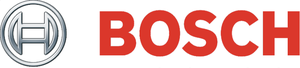 EDI connection data sheetPlease read the following before continuing:Due to Bosch’s central directives it is mandatory to separate test data from production data.Therefore we have to establish two EDI connections to you.Please fill in the parameters for your test and productive environments below.It is mandatory to have a working test connection first before continuing with the productive one.If you do not have a separated test environment, we will also configure your productive environment on our test system.If this is the case, please check this box: This way you do not have to provide your productive parameters twice.Our preferred EDI protocols are OFTP2 and AS2.Company informationCompany informationCompany informationCompany nameRobert Bosch GmbHCompany streetWernerstrasse 51Company postal code70469Company cityStuttgartCompany countryGermanyContact information for technical connectionContact information for technical connectionContact information for technical connectionContact nameEDI-BasisContact e-MailEDI-Basis@Bosch.comContact phone-Contact information from your EDI service provider (if available)Contact information from your EDI service provider (if available)Contact information from your EDI service provider (if available)Service provider name-Service provider e-Mail-Service provider phone-Contact information for data contentContact information for data contentContact information for data contentContact nameEDI Support SalesContact e-MailSupportSales.EDI@de.bosch.comContact phone-OFTP2: test connectionOFTP2: test connectionOFTP2: test connectionOFTP2: test connection parametersOFTP2: test connection parametersOFTP2: test connection parametersODETTE-ID (SSID)O0013000003ROBBOSCHVENODETTE-ID (SFID)O0013000003ROBBOSCHVENHost name (OFTP2)rbintvenedi.bosch.comTCP/IP (OFTP2) port6619ODETTE (OFTP2) passwordTo be exchanged via e-Mail/phoneIP address (send to)139.15.185.61IP address (receive from)139.15.185.61Virtual File Name for TestingROBERTBOSCHTESTEnd To End Response/EERPYesOFTP2: test security parametersOFTP2: test security parametersOFTP2: test security parametersTLS client authenticationNoCompressionNoEncryptionNoSignatureNoSigned EERPNoOFTP authenticationNoOFTP2: productive connectionOFTP2: productive connectionOFTP2: productive connectionOFTP2: productive connection parametersOFTP2: productive connection parametersOFTP2: productive connection parametersODETTE-ID (SSID)O0013000003ROBBOSCHFEKHODETTE-ID (SFID)O0013000003ROBBOSCHFEKHHost name (OFTP2)rbintvtbedi.bosch.comTCP/IP (OFTP2) port6619ODETTE (OFTP2) passwordTo be exchanged via e-Mail/phoneIP address (send to)139.15.250.212IP address (receive from)139.15.250.212Virtual File Name for TestingROBERTBOSCHTESTEnd To End Response/EERPYesOFTP2: productive security parametersOFTP2: productive security parametersOFTP2: productive security parametersTLS client authenticationNoCompressionNoEncryptionNoSignatureNoSigned EERPNoOFTP authenticationNoAS2: test connectionAS2: test connectionAS2: test connectionAS2: test connection parametersAS2: test connection parametersAS2: test connection parametersAS2-IDAS2BOSCHVENHost namehttps://rbintvenedi.bosch.comTCP/IP port4443IP address (send to)139.15.185.61IP address (receive from)139.15.185.61Message Disposition NotificationsynchronousAS2: test security parametersAS2: test security parametersAS2: test security parametersEncryption Algorithm3DESMessage SigningSHA1File CompressionNoSigned MDNYesAS2: productive connectionAS2: productive connectionAS2: productive connectionAS2: productive connection parametersAS2: productive connection parametersAS2: productive connection parametersAS2-IDAS2BOSCHVTBHost namehttps://rbintvtbedi.bosch.comTCP/IP port4443IP address (send to)139.15.250.212IP address (receive from)139.15.250.212Message Disposition NotificationsynchronousAS2: productive security parametersAS2: productive security parametersAS2: productive security parametersEncryption Algorithm3DESMessage SigningSHA1File CompressionNoSigned MDNYesSFTP: test connectionSFTP: test connectionSFTP: test connectionSFTP: test connection parametersSFTP: test connection parametersSFTP: test connection parametersAre you Server or Client?TCP/IP Network address139.15.185.61Server / Client Hostrbintvenedi.bosch.comServer / Client UserSFTP PasswordTo be exchanged via e-Mail/phoneSFTP Port9146MethodOnly PUTSFTP: productive connectionSFTP: productive connectionSFTP: productive connectionSFTP: productive connection parametersSFTP: productive connection parametersSFTP: productive connection parametersAre you Server or Client?TCP/IP Network address139.15.250.212Server / Client Hostrbintvtbedi.bosch.comServer / Client UserSFTP PasswordTo be exchanged via e-Mail/phoneSFTP Port9146MethodOnly PUTFTPS: test connectionFTPS: test connectionFTPS: test connectionFTPS: test connection parametersFTPS: test connection parametersFTPS: test connection parametersTCP/IP Network address139.15.185.61Server / Client Hostrbintvenedi.bosch.comServer / Client UserServer / Client passwordTo be exchanged via e-Mail/phoneIP address (send to)139.15.185.61IP address (receive from)139.15.185.61Implicit Port9144Implicit ModePassiveData Ports (passive)9000 - 9020FTPS: productive connectionFTPS: productive connectionFTPS: productive connectionFTPS: productive connection parametersFTPS: productive connection parametersFTPS: productive connection parametersTCP/IP Network address139.15.250.212Server / Client Hostrbintvtbedi.bosch.comServer / Client UserServer / Client passwordTo be exchanged via e-Mail/phoneIP address (send to)139.15.250.212IP address (receive from)139.15.250.212Implicit Port9144Implicit ModePassiveData Ports (passive)9000 - 9020